The Collaborative Dining TableI collaborated with another professor when I began teaching at Conestoga College. The professor and I collaborated in teaching COMP1927. This was my first time teaching this class and this professor taught it before in a previous semester. It was nice collaborating with someone who taught the class before to get some insight of the expectations may be. 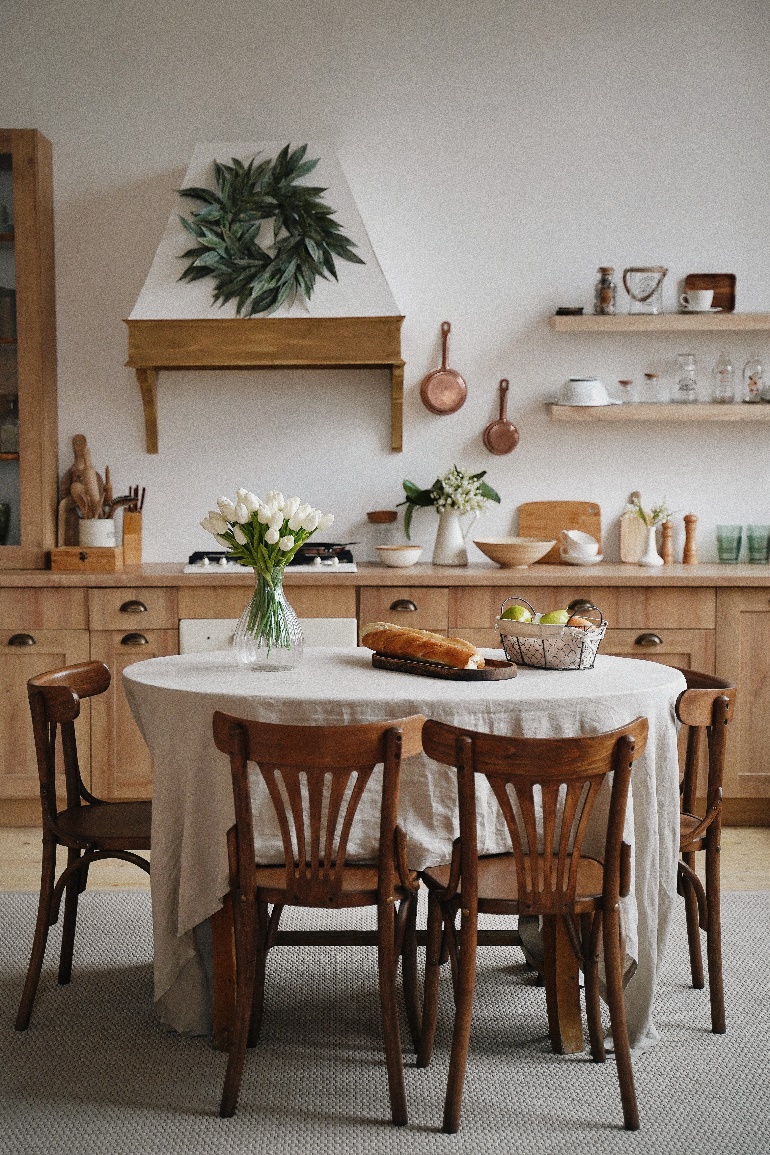 Image from UnsplashCOMP1927 Professor:This person was inside my discipline as we were both teaching in the same school and both had knowledge teaching the course. This was my first year of teaching so her skills in teaching were superior to mine. I did bring ideas to her of how I would like to teach the course and she thought those ideas were great. I also asked her many questions as she did teach the course before and I was able to get several insight which helped me throughout my semester. 